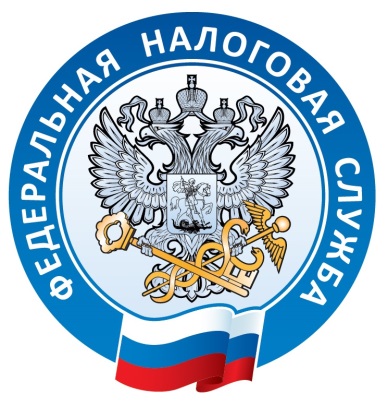 Федеральным законом от 22.05.2003 № 54-ФЗ «О применении контрольно-кассовой техники при осуществлении расчетов в Российской Федерации»  в редакции Федерального закона от 03.07.2016 № 290-ФЗ регламентирован новый порядок применения контрольно-кассовой техники.С 01.07.2019 наступает обязанность по применению контрольно-кассовой техники, обеспечивающей передачу информации о расчетах в ФНС России в электронном виде у следующих категорий  налогоплательщиков:- индивидуальные предприниматели, находящиеся на налоговой системе  ЕНВД, а также патентной системе налогообложения, не имеющие работников, осуществляющие деятельность в сфере торговли и общепита;- организации и индивидуальные предприниматели при выполнении работ, оказании услуг населению;- индивидуальные предприниматели, не имеющие работников, осуществляющие деятельность при помощи торговых автоматов (вендинг).А также применение контрольно-кассовой техники с 01.07.2019 обязательно при осуществлении следующих  расчетов:-  при  безналичном расчете с физическими лицами;- при приеме платы за жилое помещение и коммунальные услуги, включая взносы на капитальный ремонт;- при предоставлении займов для оплаты товаров, работ, услуг.Индивидуальным предпринимателям, находящимся на ЕНВД и патенте, для компенсации части затрат  предусмотрен налоговый вычет, в размере 18 тыс. рублей на каждый кассовый аппарат, фискальный накопитель, настройку  и программное обеспечение, при условии постановки на регистрационный учет данного кассового аппарата  до 01.07.2019 года.Контрольно-кассовую технику можно зарегистрировать как  самостоятельно через личный кабинет налогоплательщика,  так  и в любом налоговом органе.Более подробную информацию по разъяснению особенностей применения и регистрации контрольно-кассовой техники можно получить в инспекциях ФНС России во время работы открытых классов или получить на сайте ФНС России www.kkt-online.nalog.ru.Нарушение законодательства Российской Федерации о применении контрольно-кассовой техники влечет административную ответственность, предусмотренную частью 2 статьи 14.5 Кодекса Российской Федерации об административных правонарушениях.